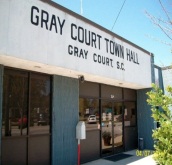 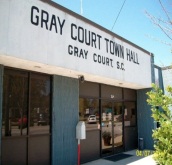 COUNCIL MEMBERS                                                                                                                                    MAYOR    John R. Carter                                                                                                                                Adolphus Brewster                                                                                         		          Doris Hamilton, Clerk/Treasurer Millie DawkinsStellartean Jones                                                                                                                                                     Malea Merck                                  **  Revisions to February 16, 2015 town council minutes                                                                       Gray Court Town Council MeetingMarch 16, 2015Minutes – 7:00 p.m.AgendaI.	Call to Order:Meeting was called to order by Mayor Carter  Council members present:	Councilmember Adolphus Brewster	Councilmember Stellartean Jones	Councilmember Malea Merck	Councilmember Millie Dawkins2.	Invocation & Pledge:	Invocation was given by Attorney Jim Bryan3.	**Approval of Minutes:  February 16, 2015, Town Council Meetings Substitutes motions made:  Changes made to February 16, 2015 minutes to reflect the naming of the park next door to Town hall named “Main Street Park.”  Mayor Carter requested that the park not be named after him. He suggested that one of the shelters in the park named in honor of his parents, John and Lula Carter who worked the land during the period of 1942-1957.  A motion to approve the changes to the minutes for February 16, 2015 was made by Councilmember, Adolphus Brewster.  The motion was second by Councilmember, Millie Dawkins.  The Councilmembers unanimously agreed.4.	Old Business:A.	Swearing In Ceremony	Swearing in of Mayor John R. Carter, Councilmembers, Stellartean Jones and Adolphus Brewster by Judge Tucker.B.	Election Mayor Pro Tem	Councilmember, Malea Merck nominated Councilmember, Millie Dawkins. No further nominations were made.  Councilmembers unanimously agreed upon nomination of Councilmember, Millie Dawkins as the Mayor Pro Tem for the next two years.5.	New  Business: A.	Proclamation recognizing Disabilities and Special Needs Month	An Award was present to Jason Tavenner by Mayor Carter proclaiming the month of March 2015 – Disabilities and Special Needs Month.6.	Public Comments:  - NoneMayor Carter acknowledged all visitors, welcomed them and invited them to attend future town council meetings. Refreshments was served in the Day Room immediately after the meeting.7.	Executive Session:  -  None8.	Adjournment:  - Meeting was adjourned by Mayor CarterSubmitted By:  Doris Hamilton329 Main Street – P.O. Box 438Gray Court, South Carolina 29645Telephone - (864) 876-2581         Fax – (864) 876-3999Incorporated in 1899  •  “We are striving to improve”Gray Court Town Council WorkSessionMarch 16, 2015Minutes – 6:00 p.m.AGENDACall To Order – Mayor CarterInvocation – Attorney Jim BryanBusiness:Web-Site Update Garry Smith reported that VC3 will be uploading financial, budget information and forms used by the Town of Gray Court to the website.  We want the website to be more transparent to the public.  Also posting additional pictures of the town for the public to view.Historic Way Finding signage updateGarry Smith reported that we have the encroachment permit and materials have been order for the signs. Sidewalk and tree project for Main Street updateGarry Smith reported that the weather caused a delay in the projectsAgenda information *Swearing In Ceremony*Proclamation – Disabilities and Special Needs (Jason Tavenner)ReportsYMCA: Gina reported that the YMCA is open on Wednesdays and Fridays.Some of the garden beds will be moved to property located at the Church of God.  Reason -  there will be additional volunteer workers to help maintain the gardens.*three new people joined the YMCA*evening exercise program was suggestedFinancial Report: Garry Smith reviewed the attached  financial reportsThe town is doing “very well financially.”Sheriff  - see attached sheriff reportMayor – see attachment - list of topics*Waste Industries contract is up for renewal*Proclamation of Disabilities  and Special Needs Month	*Resolution Church sent a thank-you note for donation town made for usage of   tables and chairs at the Business Appreciation Dinner.*Summer Feed Program – status*selling of one of the town’s truck and Bush hogged/tractorFire Department –Water – see attached water reportwater fountain vase in the park has cracks in itgrass cutting – will need another bush hogged/tractor to maintain the grass unless we contract the services outPVC – porch at Pleasantview Center needs to be repaired and painted.Sampling site plants – two quote were submitted for the water sampling services:  L & L Environment, Ware Shoals and Golden Associates, SenecaThe town will not sponsor an Easter Egg Hunt this year(2015).Committee Report		Councilmember, Millie Dawkinsfollowed up with Garry Smith in reference to trash containers for the town.		Councilmember, Malea Merckstatus of the Child Care Program – the Child Care Program is on hold.  There is a request for additional information from the State in order for this Project to start.Hwy#14 – left of ZF needs a Street light – this is a state road not one of the town’s.  Water System Business Plan UpdateAdministrator Report:  Garry Smith; Goals & Objectives & Business Plan Update. AdjournmentCouncil Members:  Adolphus Brewster ♦ Malea Merck ♦ Millie Dawkins♦ Stellartean JonesP.O. Box 438 ♦ Gray Court, South Carolina ♦ 864-876-2581 ♦ Fax 864-876-3999Incorporated October 20, 1899